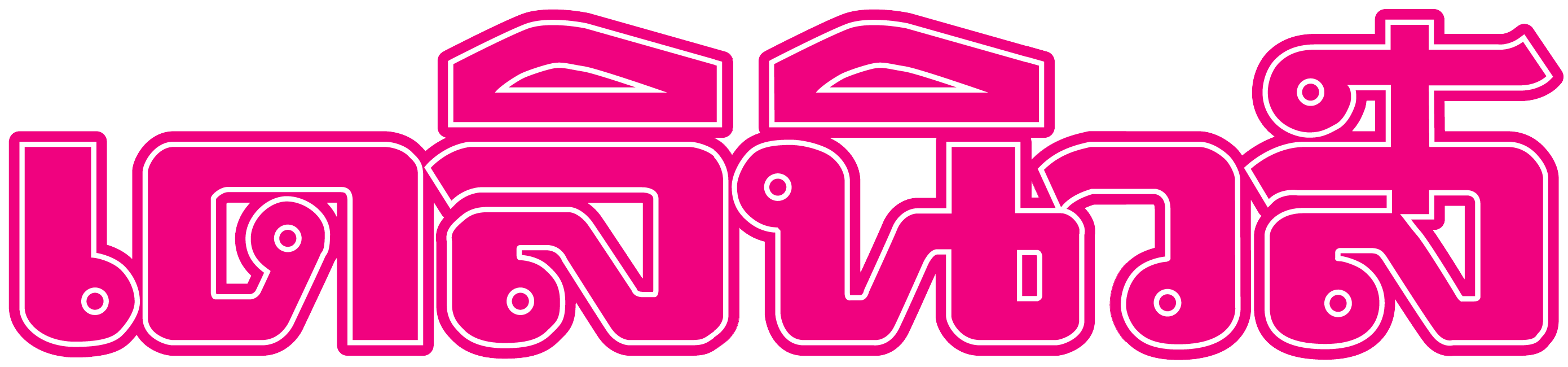 ข่าวประจำวันพฤหัสบดีที่ 14 มิถุนายน 2561 หน้าที่ 11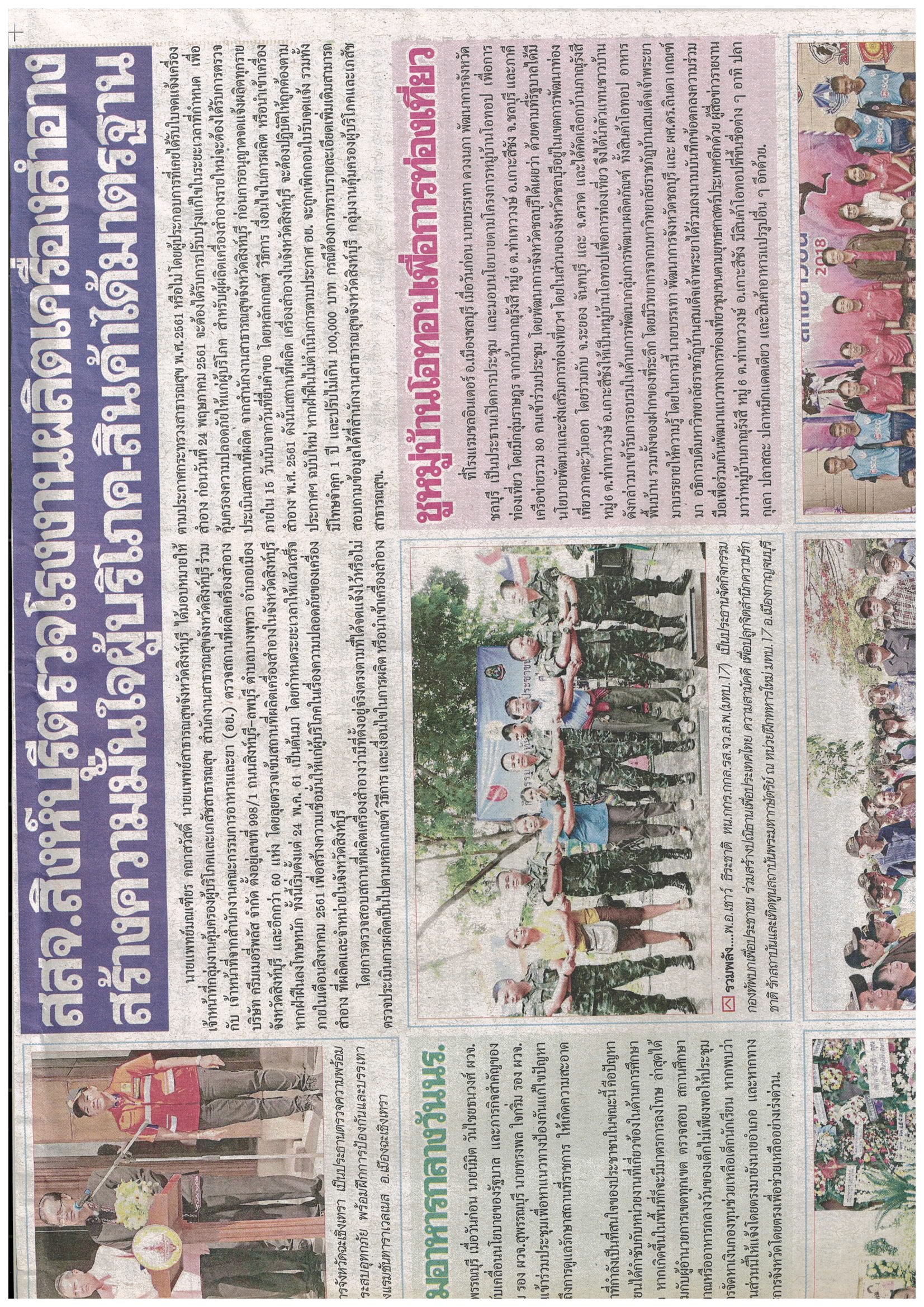 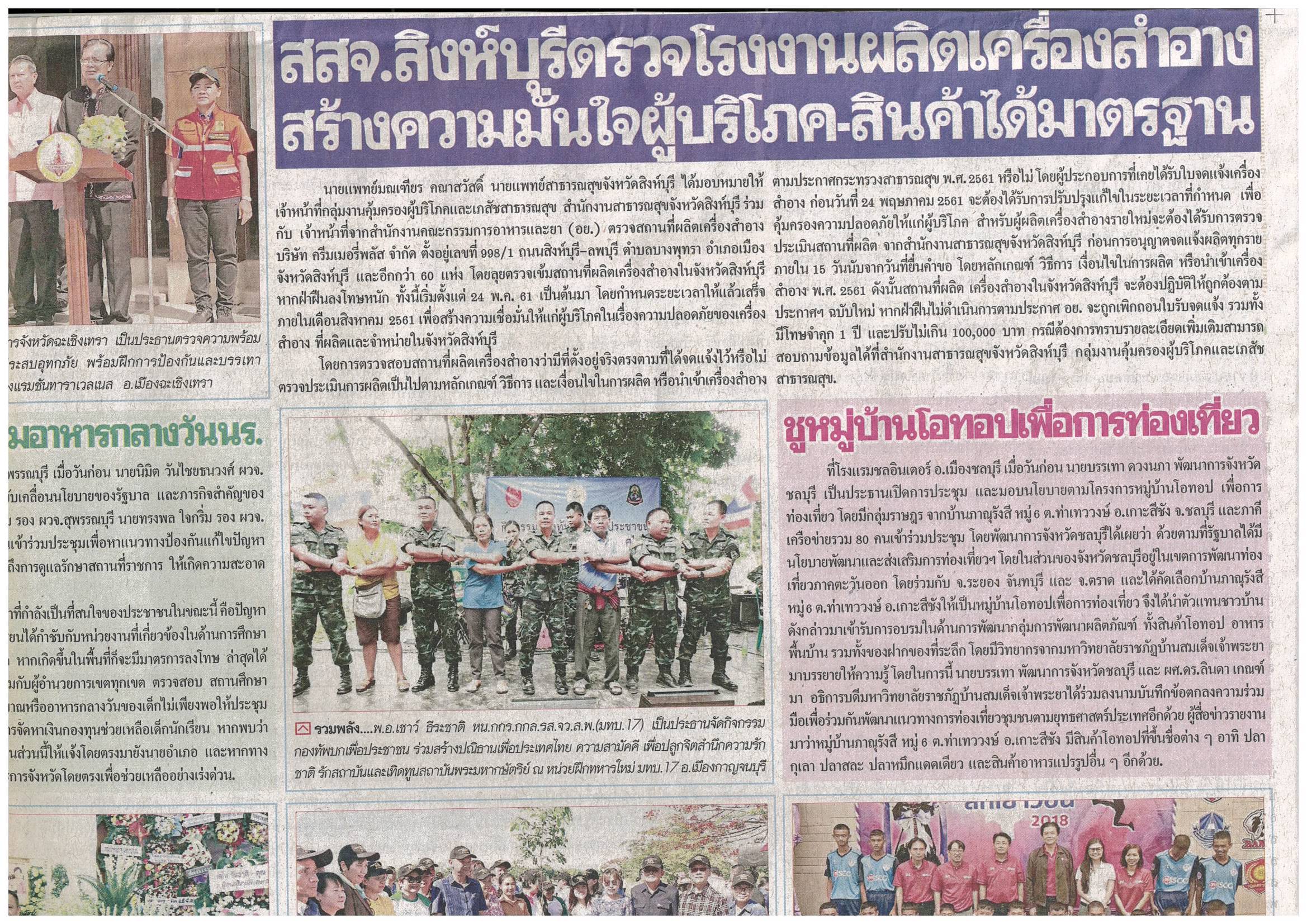 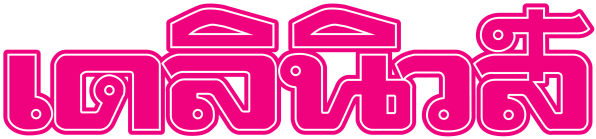 ข่าวประจำวันพฤหัสบดีที่ 14 มิถุนายน 2561 หน้าที่ 11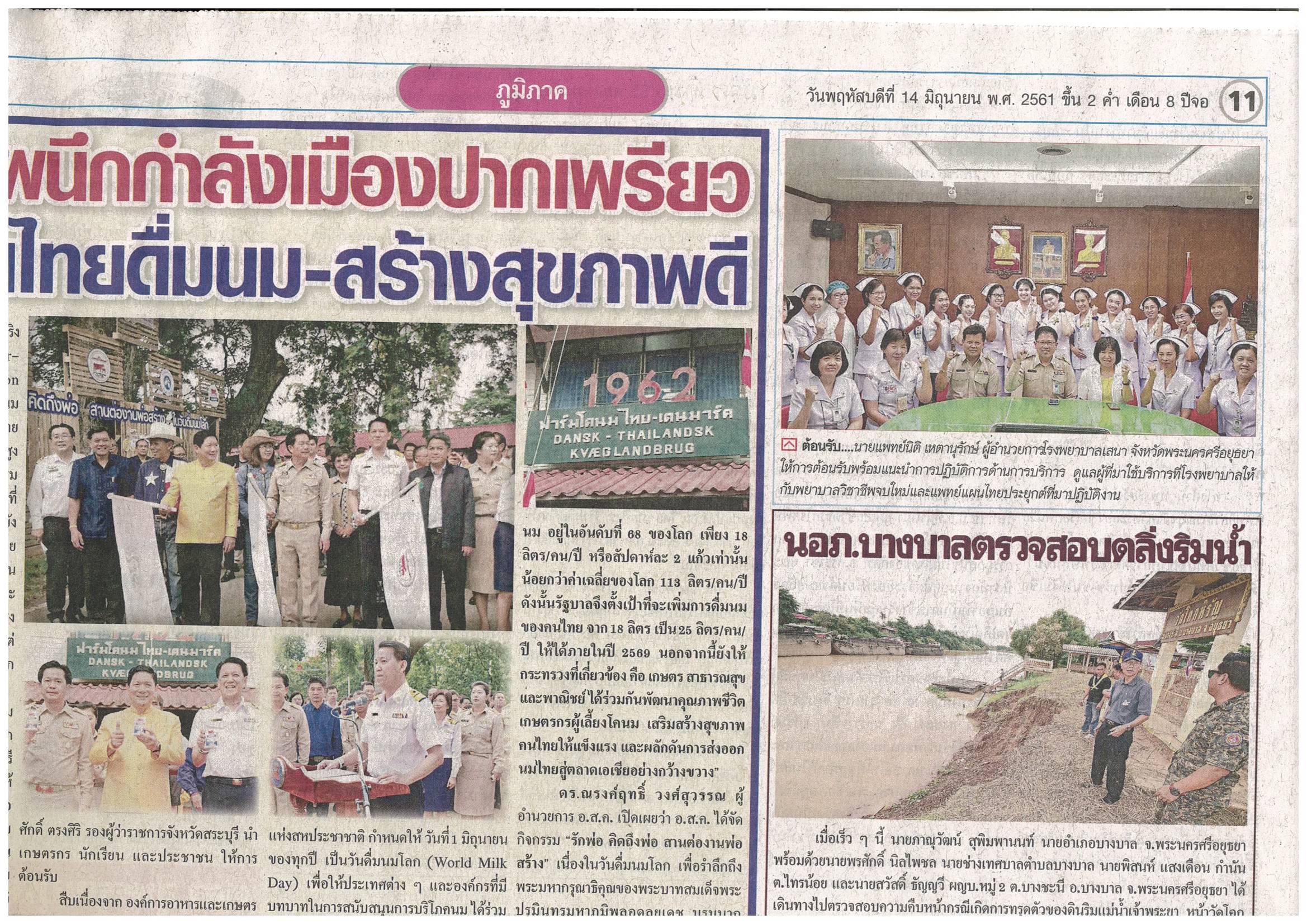 